Конспект занятия по обучению чтению и письму (используются элементы методики Н. А. Зайцева)ТЕМА: Звук и буква «Щ». Песенка щенка.ЦЕЛЬ: обучение детей дошкольного возраста сознательному, правильному чтению, используя элементы методики Н. А. Зайцева. ЗАДАЧИ:Обучающие:- совершенствовать умение детей самостоятельно читать по таблице, находить кубики, склады. Составлять слова из кубиков. - Закреплять знания о гласных и согласных звуках; умение делать звуковой анализ слова; упражнять в различении твёрдых и мягких согласных, осваивать способы слогового чтения.-Упражнять детей в умении выделять звук [Щ] на фоне слова и из слова, придумывать слова с заданным звуком. Познакомить детей с графическим образом буквы Щ.- Закреплять умение определять позицию звука в слове.- Продолжать учить читать слова с изученными звуками.Развивающие:- развивать интерес к работе с кубиками, таблицей, развивать внимание, память.- Создать условия для развития фонематического восприятия.  - Развивать умение вслушиваться в обращённую речь, отвечать на вопросы полными ответами.Воспитательные:- воспитывать интерес к чтению, любознательность, внимание, усидчивость.- Воспитывать умение слушать речь педагога и сверстников. -Доставить детям радость и удовольствие от игр развивающей направленности.Демонстрационный и раздаточный материал: таблицы со складовыми попевками. Кубики Зайцева Н.А. Конспекты. Доска, рабочие тетради по числу детей, ручки, мяч. Медали для детей с надписью «За стремление к знаниям».Предполагаемые результаты.Личностные: научатся ответственно относиться к учению на основе мотивации к обучению и познанию; помогать друг другу при выполнении заданий, выражать свои действия в речи. Метапредметные: научатся продуктивно общаться и взаимодействовать в процессе совместной познавательной деятельности, учитывать позиции других участников деятельности; называть тему занятия, понимать цель задания, оценивать результат работы (получилось – не получилось), исправлять ошибки.Ход занятия:Организационный момент:- У нас сегодня гости, ребята. Давайте с ними поздороваемся. - А теперь встанем в круг, крепко возьмёмся за руки и поприветствуем друг друга:Собрались все дети в круг.Ты – мой друг и я – твой друг.Крепко за руки возьмёмсяИ друг другу улыбнёмся:«Здравствуй, добрый человек!Здравствуй, добрый человек!»- Посмотрите, ребята, у нас как-то необычно, какая-то странная надпись. Давайте ее прочитаем.Дети читают вывеску «Лесная школа».Педагог: - Мы сегодня попали с вами в «Лесную школу». - А как вы думаете кто учится в лесной школе?  (Ответы детей.)- Что-то никого не видно из зверей, наверное, их кто-то напугал и они разбежались. - А хотите ли вы позаниматься в лесной школе? Тогда одевайте маски лесных зверей и торопитесь на урок. Звенит звонок, начинается урок и вести этот урок буду я (одеваю маску совы «Мудрая сова»).2. Повторение пройденного.- Здравствуйте, народ лесной! Рада видеть вас. - Но что я вижу: необычное дерево. На его листочках что-то висит. Что это? (Буквы.)- Почему буквы разных цветов? (Потому что одни буквы гласные, другие согласные). - А чем отличаются буквы от звуков? (Буквы мы видим, пишем, читаем, а звук мы слышим и произносим).  – Карточки – схемы на доске.- Давайте назовем гласные буквы. - Теперь назовём согласные буквы. Какие бывают согласные? (Твердыми, мягкими, звонкими и глухими). - А если поставить две буквы рядом, что получится? (Слог.) (Снимаю несколько гласных и согласных букв, дети произносят слоги (мы, па, си, ку….) и определяют какой согласный твердый или мягкий.)3. Актуализация знаний. Педагог: - Итак, сегодня мы продолжаем знакомиться с жителями домика для согласных. - На занятии мы познакомимся с новым звуком и буквой.- Но что это? (В домике нет буквы Щ - закрыта снежинкой- мышкой.)-Кто-то похитил новую букву, с которой мы должны были сегодня познакомиться.- Кто это? (Мышка.)- Нам надо найти эту букву. А для этого нужно будет выполнить задания для зверят, которые вам предложит эта мышка. Ведь они скоро пойдут в школу. И если эти задания зверята выполнят, им выдадут медаль «За стремление к знаниям». - Итак, первое задание.- Вам предлагает Мышка отправиться в путешествие по железной дороге нашей волшебной таблицы. (Дети пропевают склады в таблице.)- Молодцы! Садимся за парты!-  Второе задание от Мышки для тех, кто хочет пойти в школу - игра «Угадай звук»- А поможет нам стихотворение.Два щенка щека к щекеЩиплют щетку в уголке.Да у щетки половойПалка есть над головой.Палка щелк щенков с плеча,Два щенка ушли ворча.- Вы догадались, какой звук чаще всего встречается в этом стихотворении? - Правильно, это звук [Щ], который на письме обозначается буквой Щ. Значит, мы должны найти сегодня букву…Щ. Вы готовы к этому?4. Открытие новых знаний.4.1. Артикуляция звука.Педагог: - Чтобы найти эту букву мы сначала познакомимся поближе со звуком [Щ]. Произнесите отчетливо звук [Щ] и понаблюдайте, что делают зубы, губы, язык, когда мы его произносим.Дети: Губы округлены, зубы оставляют маленькую щелочку, язык поднят за верхние зубы.Педагог: Встречает ли воздушная струя препятствие, когда мы произносим этот звук?Дети: Да. Мешает язык.Педагог: значит звук Щ – согласный. - Давайте проверим, глухой или звонкий звук Щ. Положите руку на горло и произнесите этот звук. Звенит горлышко? Включился голосок?Дети: нет.Педагог: значит звук Щ – глухой и этот звук всегда мягкий. - Дайте характеристику звуку [Щ].Дети: звук Щ – согласный, глухой и всегда мягкий.(Описание артикуляции звука Щ: Губы округлены и вытянуты вперед. Между зубами небольшое расстояние. Широкий кончик языка поднят за верхние зубы и образуют щель. Воздушная струя встречает преграду, голос не работает.)- Задание выполнено. Идём к следующему.4.2. Дифференциация звука [Щ] от других звуков.- А теперь игра «Поймай звук Щ!». Я буду произносить звуки и слоги, а вы, если услышите звук [Щ] хлопните в ладоши.А, о, щ, р, а, н, в, ш, ы, х, щ, Ка, щу, цы, щип, ща, ро, щи, кле, гол, ще, ле, щик, я, ка, ще, ка, щеп.- Молодцы! С этим заданием справились.4.3. Игра «Назови слова с заданным звуком»Педагог: - А у меня есть мячик-помогайчик. Кому он в руки попадёт, тот слово со звуком «Щ» назовёт (дети называют слова с данным звуком).Например, щенок, щётка, щи, щука, щелкунчик.Физкультминутка.Мы работали, устали.А сейчас, ребята, встали.Руки вверх скорей подняли, в стороны, назад.Повернулись влево, вправо, Поднимите дружно плечи,Чтоб работать было легче.А сейчас вперед прогнитесь и носка рукой коснитесь.Сели мы за парты смело, надо нам продолжить дело.4.4. Знакомство с буквой «Щ».Педагог: - Как мы уже выяснили - звук [Щ] согласный. - В каком домике живёт буква Щ? - Вот мы и нашли букву Щ (убираю Мышка-снежинку, буква открыта).- Я напишу букву Щ на доске. - Посмотрите вот она буква «Щ». На что она похожа?На расчёску Щ похожа.            Три зубца всего?Ну, что же!Буква Щ поможет намЧистить зубы по утрам.5. Развитие умений – применение знания. 5.1. Печатание буквы в тетради.Педагог:  - Следующее задание: научиться писать букву Щ и слова с этой буквой.- Раздаю ваши волшебные тетради.- Возьмите ручки. Давайте напишем четыре буквы Щ. Посмотрите, как я пишу букву Щ на доске.- Сначала я пишу сверху вниз три длинных палочки, потом пишу внизу у их основания еще одну длинную палочку, а потом опускаю вниз от нее справа маленький хвостик.- Встаньте и напишите эту букву в воздухе, а теперь – на спинках друг у друга. Педагог: - Теперь будем писать буквы в тетради. Отступить 4 клеточки от предыдущего задания, определиться с квадратиком. (Проверить). Прописать Щ одну строчку. Между буквами - 1 клеточка. - Ребята, у буквы Щ есть свои правила, которые вы должны запомнить, когда будете писать слова.Ща пиши с буквой А, Щу пиши с буквой У.- Постарайтесь запомнить эти правила и не допускайте ошибок.Отступить 2 клеточки вниз, определиться с квадратиком. Написать слова ЩЁТКА, ЩЕНОК. Молодцы! - В слове щЁтка слышится звук о, но писать нужно Ё, а не О!- Молодцы!Награда – наклейка!Педагог:-  Вы очень старались и хорошо выполнили задание.5.2. Педагог: - Следующее задание.- Дети, встанем из-за парт и отправимся в путешествие по деревянной дороге. - Как вы думаете, кому сегодня будем петь песенку на деревянной дорожке?- Правильно, сегодня мы поём песенку Щенку. (Дети пропевают склады в таблице.)- Молодцы!-  Какую букву сегодня изучили? Найдём её на волшебной таблице. 5.3. Игра – «Прочитай по кубикам». Педагог:  - Прочитаем столбик в таблице (дети читают хором).- А теперь с карточек. Игра «Прочитай быстро».5.4. Педагог: - А теперь следующая игра: построить паровозик из нескольких слов: мальчики - слово ЩЁТКА, девочки – ЩЕНОК.  Читаем паровозик мальчиков, паровозик девочек. Молодцы!5.5. Педагог: - Ещё одно задание: прочитать слова по карточке.- Садимся за парты. Прочитайте слова, выберите того, кто прочитает от группы.     (Выходят трое детей и читают по кругу слова по карточке.)- А сейчас я предлагаю вам прочитать предложение с кисой Алисой. (Используется видео.)6. Итог урока. Рефлексия.Педагог: - Звенит звонок, вот и кончился урок в «Лесной школе».- Дети, о каком звуке мы сегодня говорили на занятии?- Что вы можете сказать про этот звук?- Как выглядит буква Щ, нарисуйте ее пальчиком в воздухе.- Вы справились со всеми заданиями, отвечали быстро и правильно. После таких приключений вы стали умнее и сообразительнее. - Оцените свою работу на занятии, выберите мышонка:Мышонок улыбается – было легко;Мышонок грустит – испытывали затруднения.- Мне очень понравилось, как вы все дружно, активно работали. - Я думаю, что вы уже готовы пойти в школу и учиться там, на одни четверки и пятерки. Поэтому вы все получаете медали, говорящие о том, что вы действительно стремитесь получать знания. (Раздаю медали детям.)-  Молодцы, всем спасибо!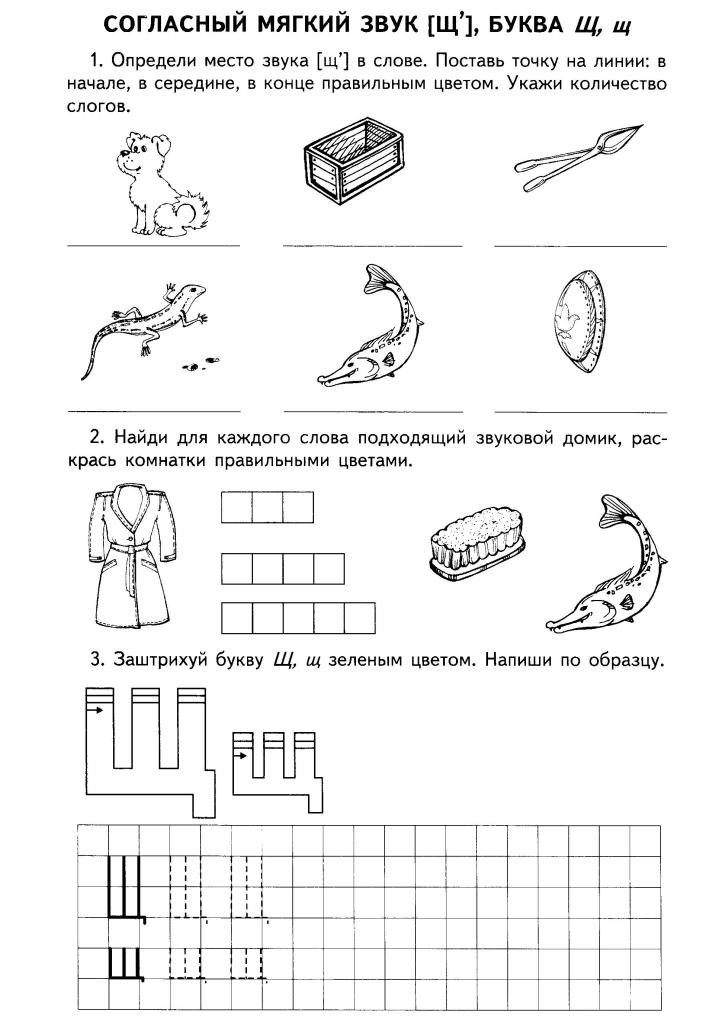 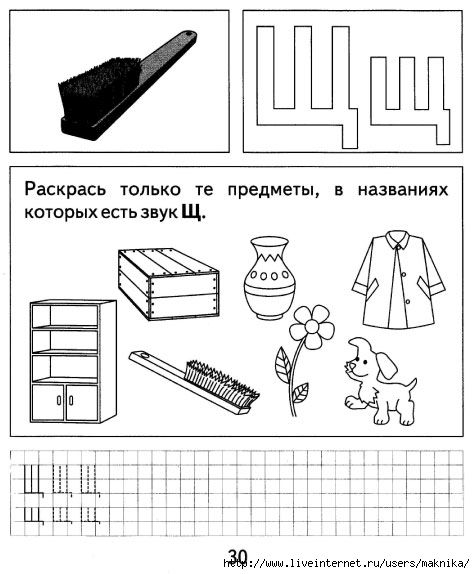 игра «Доскажи словечко».Добавьте такое слово, чтобы в нём слышался звука [щ].Это не кот, а огромный …(котище),У него не усы, а …(усищи).У него не когти, а … (когтищи),У него не глаза, а… (глазищи),У него не хвост, а …(хвостище),У него не зубы, а …(зубищи),Ща-ща-ща - мы купили леща.
Щу-щу-щу - клещи я ищу.
Ще-ще-ще - дай-ка щей еще.
Щи-щи-щи - мы купили плащи.
Щу-щу-щу - щуку я тащу.
Щи-щи-щи - щиплем щавель мы на щи.
Щи-щи-щи - ты нас мама не ищи.
Ща-ща-ща - мы несем леща.
Щи-щи-щи - мама варит щи.
Ще-ще-ще - я пошел гулять в плаще.
Щу-щу-щу - я грибы в лесу ищу.
Ещ-ещ-ещ - у Кати новая вещь.
Ощ-ощ-ощ - мама варит борщ.
Ещ-ещ-ещ - в сеть попался лещ.
Ащ-ащ-ащ - надень плащ.
Ющ-ющ-ющ - я выращиваю плющ.Игра "Добавь слог".Продолжите слова походящим слогом Ща, Щу, Щи.Пи-щу, гу-ща уго-щу, кле-щи, ча-ща, наве-щу, та-щу (щи), изве-щу, защи-щу, ро-ща, пи-ща, зачи-щу.Подвижное упражнение«НА ЛУЖАЙКЕ ПОУТРУ»На лужайке поутруМы затеяли игру.Я – подснежник, ты – вьюнок.Становитесь в наш венок.(Дети встают в круг, берутся за руки)Раз, два, три, четыре,Раздвигайте круг пошире.(Делают 4 шага назад, расширяют круг)А теперь мы ручейки,Побежим вперегонки.(Бегут по кругу)Прямо к озеру спешим,Станет озеро большим.(Раздвигают круг)Становитесь в круг опять,(Смыкают круг)Будем в солнышко играть.(Бегут по кругу)Мы – веселые лучи,(Тянутся на носочках, руки вверх)Мы – резвы и горячи.(Прыгают на носочках, руки на поясе)Пальчиковая гимнастика:Щи-щи-щи- спрячусь я, а ты ищи.Щу-щу-щу, я тебя ищу.Ща-ща-ща- в речке три леща.Ащ-ащ-ащ- новый синий плащ.Щё-щё-щё- пойдем гулять ещё.Ще-ще-ще- дождь- гуляй в плаще.- Теперь я вам буду называть слова, а вы, если услышите слово со звуком [Щ], будете загибать пальчики.- Шея, ущелье, угощенье, ошейник, шёпот, плащ, щёки, шелест, щавель, шёлк, шептать, щелкунчик, цапля, щепка, щипцы.-Посчитайте, сколько слов вы услышали? Сколько пальчиков загнули?- Кто может назвать слова со звуком [Щ], которые я называла? (Называя слова, дети говорят, где живёт звук [Щ] в слове: в начале, середине или конце.